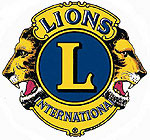 Bolingbrook Lions Foundation32nd Annual Benefit Golf Outing & Dinner(A recognized 501c3 charitable organization)August 4, 2016 – ThursdayAt Bolingbrook Golf Club2001 Rodeo Dr.Bolingbrook,  (It’s not for golfers only, bring your spouse or significant other for the day or dinner only)18-Hole Cost: Early Bird $130.00 per person due by July 1st or $140.00 per person after July 1st by July 21st CHECK IN & LUNCH AT 11:30 A.M.18 HOLE SHOTGUN START AT 12:30 P.M.SPACE IS LIMITED TO THE FIRST 144 GOLFERS! SIGN UP EARLY!Dinner only $50.00 (2-hour open bar included)		Dinner begins at 6:30 p.m.Includes 18 holes of golf, cart, Lunch, Dinner buffet, Free soft drinks, beer, and water on the course. Other Cocktails available for purchase. 2 hour open bar during & after Dinner.COME FOR THE FUN:			      COME FOR THE FOOD:   Golf giveaways		                         Great DinnerFabulous Awards and Prizes                  		         Sides                             Raffle				                   Salad                           Par 3 games. 	  	                        	         Desert                       Driving range usage			                 and much more.                           Other contestsCOME SUPPORT THE BOLINGBROOK LIONS FOUNDATION & HELP OUR COMMUNITYSign up a foursome today, and invite more people to the dinnerFor reservations or more info please call or e-mail:Lion Charlie Siefert – 630-759-5179 – csiefert@ameritech.netReturn this form and check to:	BOLINGBROOK LIONS FOUNDATION, P.O. Box 1543, Bolingbrook, Ill. 60440				(Credit card payments available contact Lion Charlie)Group Leader					    Phone #			 E-Mail:Golfers						#1  						Phone #  			 E-Mail:#2  						Phone #  			 E-Mail:#3  						Phone #  			 E-Mail:#4  						Phone #  			 E-Mail: